How to Upgrade Network Storage Firmware (V.232-6-> V.2.3.4-3)For dual-controller deviceNote: Firstly, make sure your dual-controller device deploy in correct mode. As dual-controller device have two controllers, each controller have an IP separately ,  and we also need create a resource IP , so before you upgrade for the dual-controller device , let it work in dual-controller mode. You can check the Cluster interface in the 2004 page shown as below.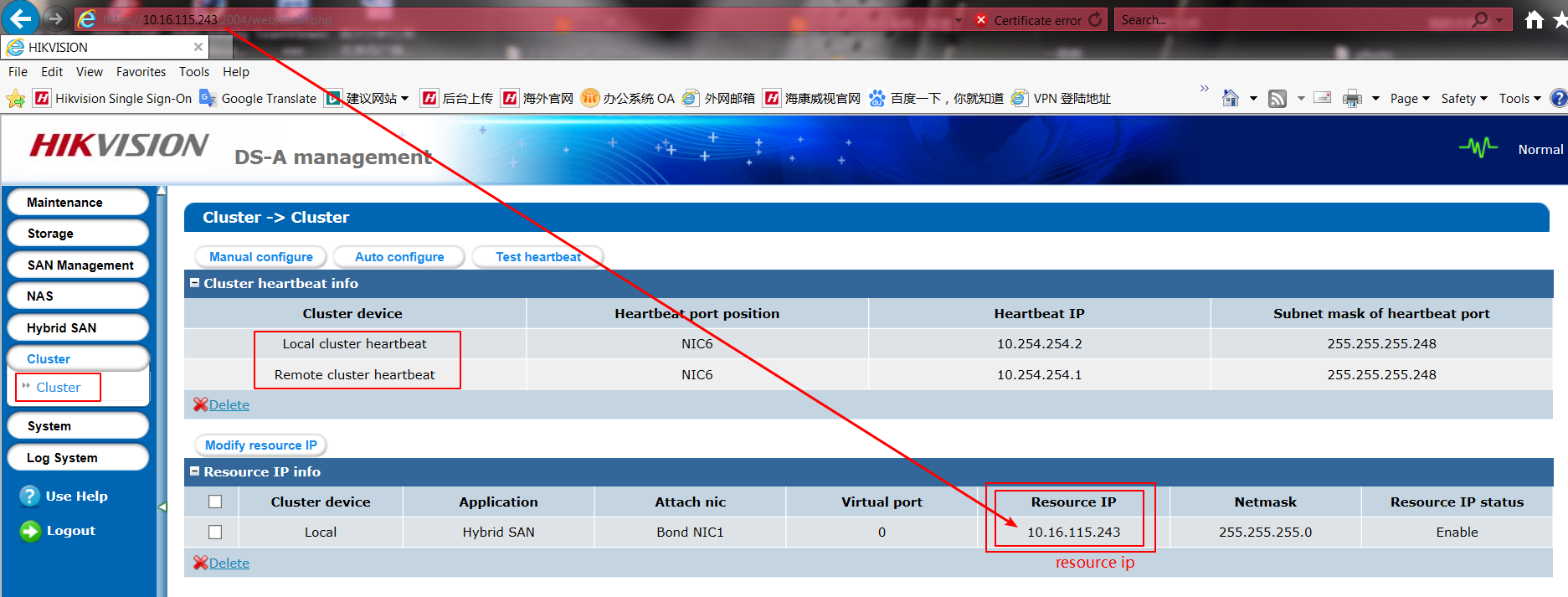 The device should upgrade to V2.3.2-6 first. And it only allow to upgrade when device CVR status is working. So the right step should beLogin resource ip to check CVR service (https://IP (resource):2004) .Make sure the CVR service status is Working.Then you need to upgrade in two controller separately, login in https://IP (controller A):2004 and  https://IP (controller B):2004; Do the upgrade operation in these two controller physical ip.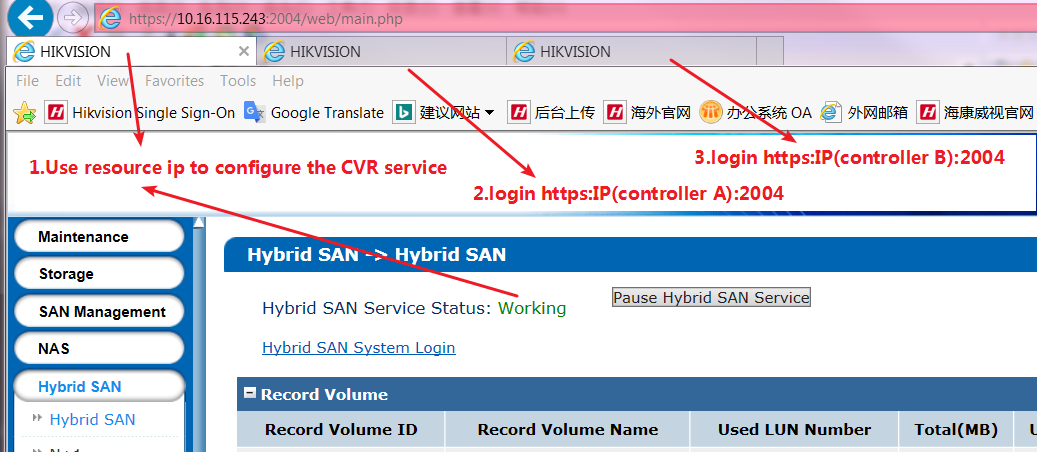 234-3 Firmware Package: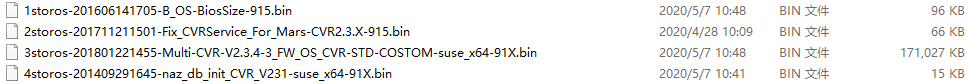 Steps:Step1: Upgrade 1storos-201606141705-B_OS-BiosSize-915.bin in controller A, then do same operation in controller B Controller A:Please wait several minutes until it shows below tips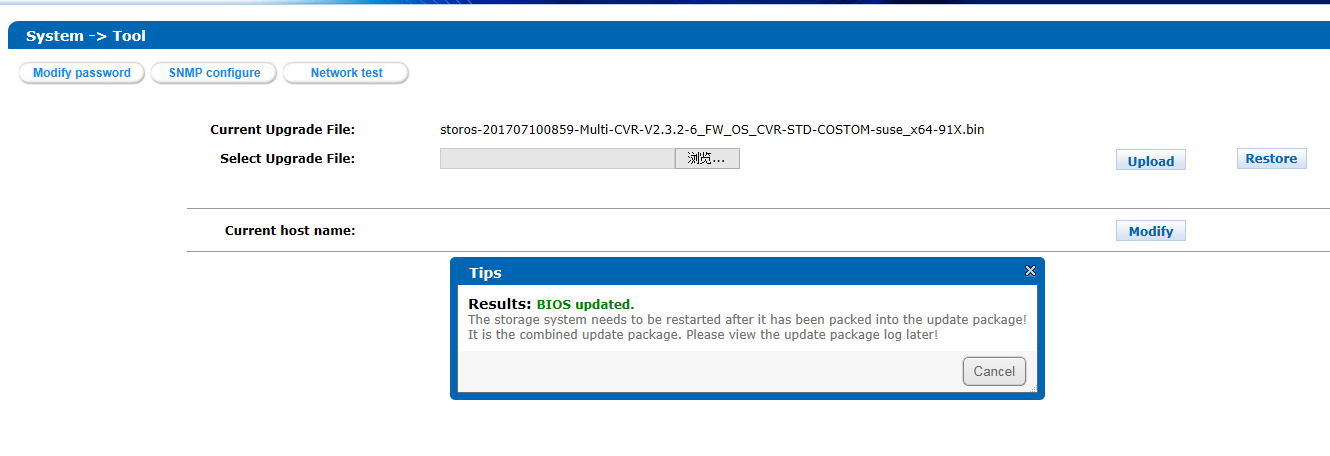 Controller B:Please wait several minutes until it shows below tipsStep2: Reboot both of controller A and controller B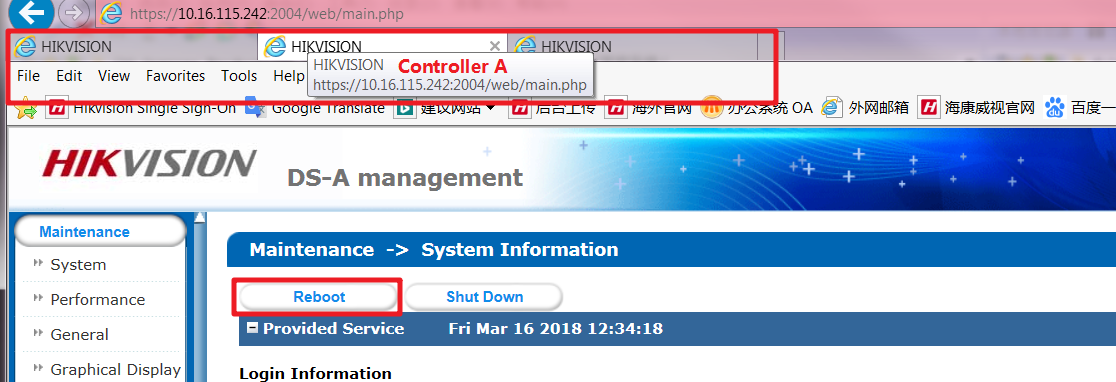 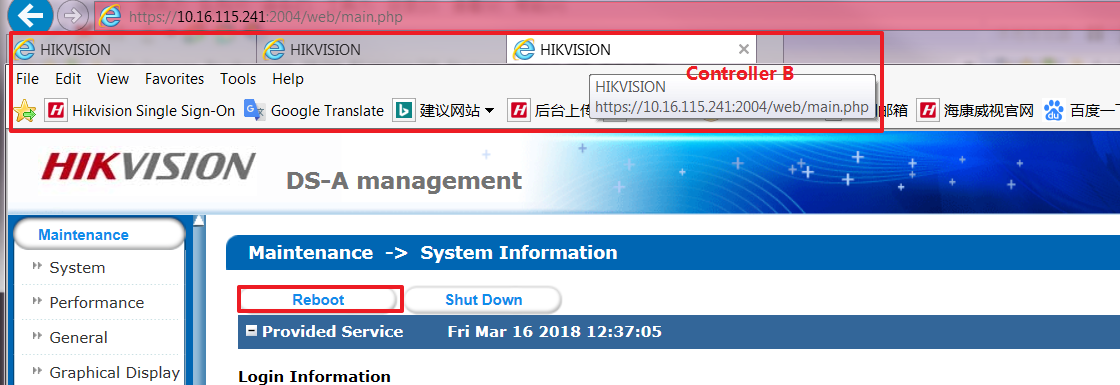 Step3: Upgrade 2storos-201711211501-Fix_CVRService_For_Mars-CVR2.3.X-915.bin (Special for dual controller device ) in controller A, then do same operation in controller B Controller A:Please wait several minutes until it shows below tips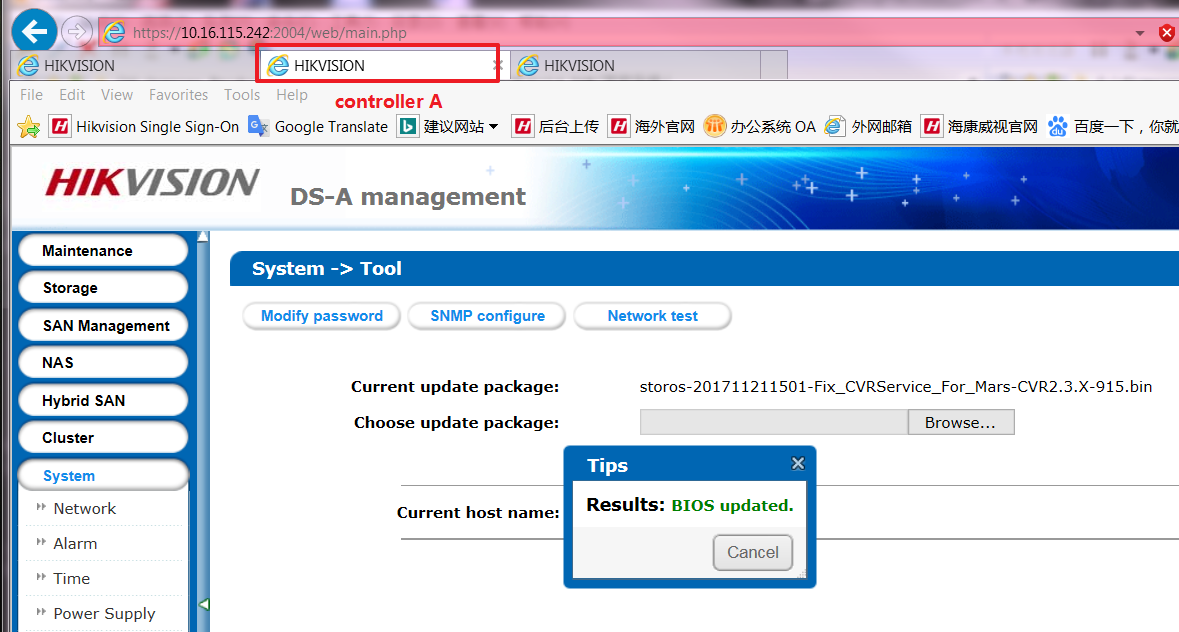 Controller B:Please wait several minutes until it shows below tips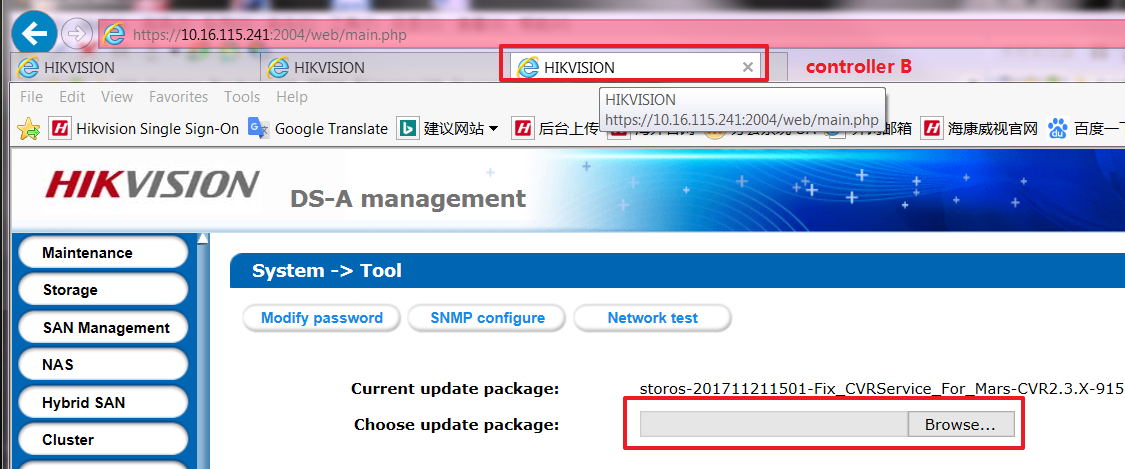 Step4: Upgrade 3storos-201801221455-Multi-CVR-V2.3.4-3_FW_OS_CVR-STD-COSTOM-suse_x64-91X.bin  in controller A, then do same operation in controller BController A:Please wait several minutes until it shows below tips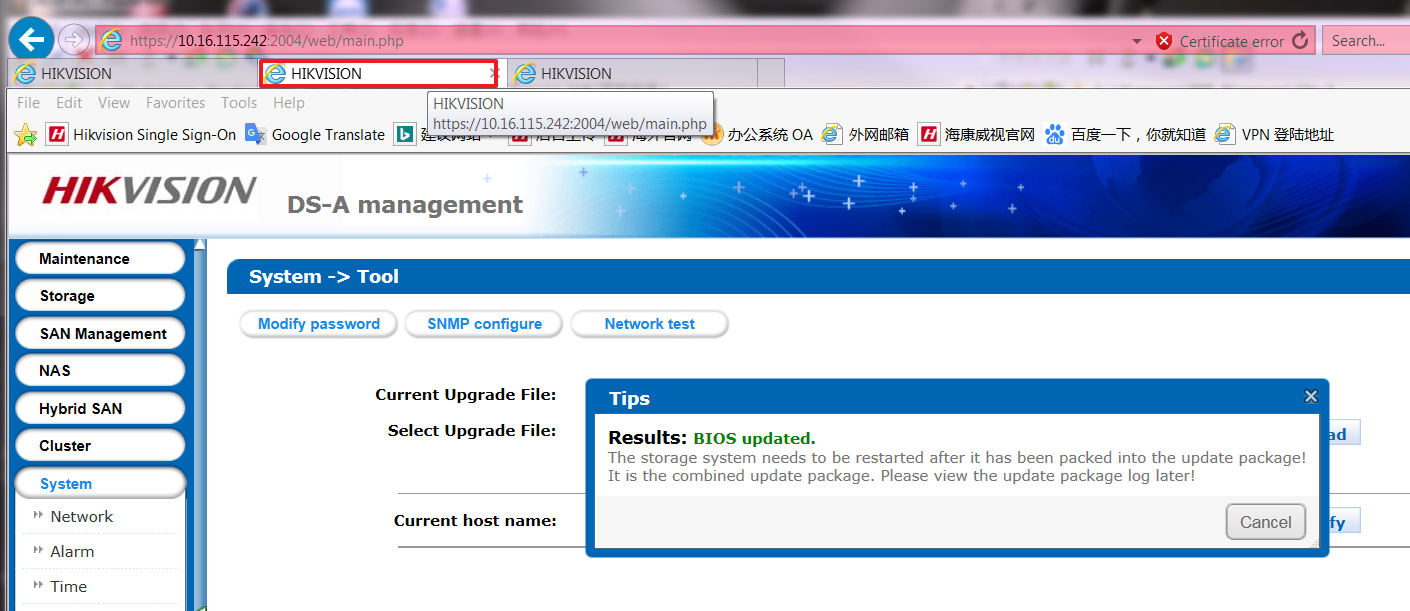 Controller B:Please wait several minutes until it shows below tips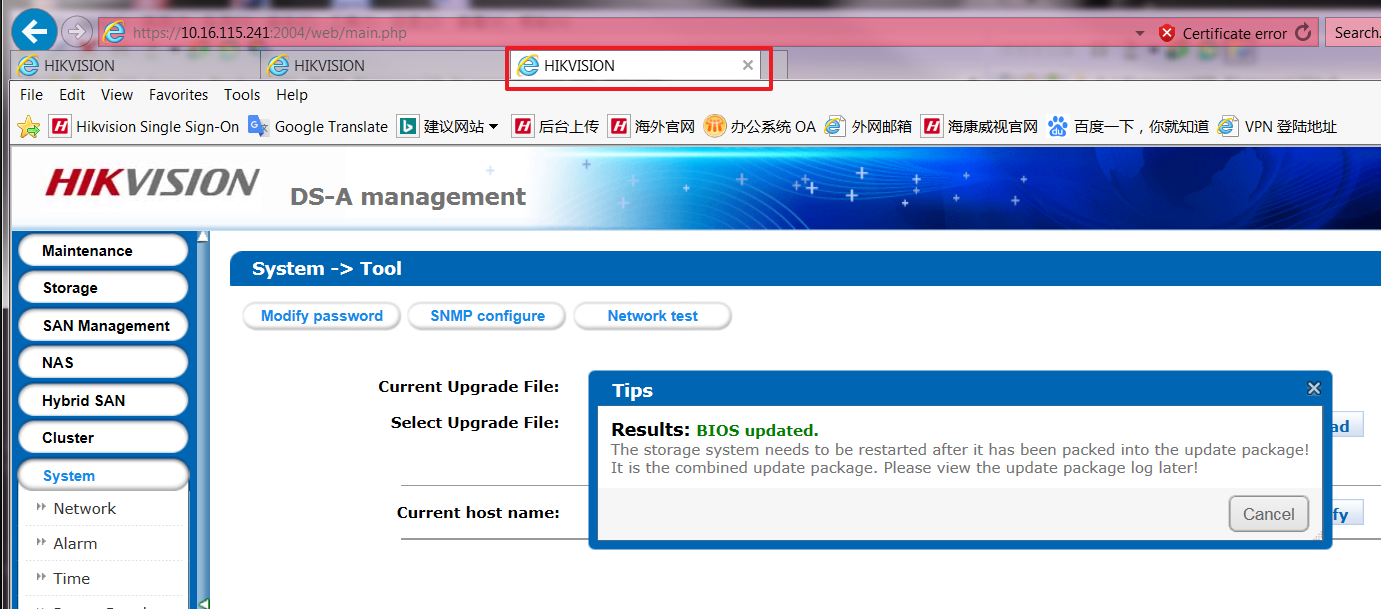 Step5: Upgrade 4storos-201409291645-naz_db_init_CVR_V231-suse_x64-91X.bin  in controller A, then do same operation in controller BStep6: Reboot both of controller A and controller B. Upgrade done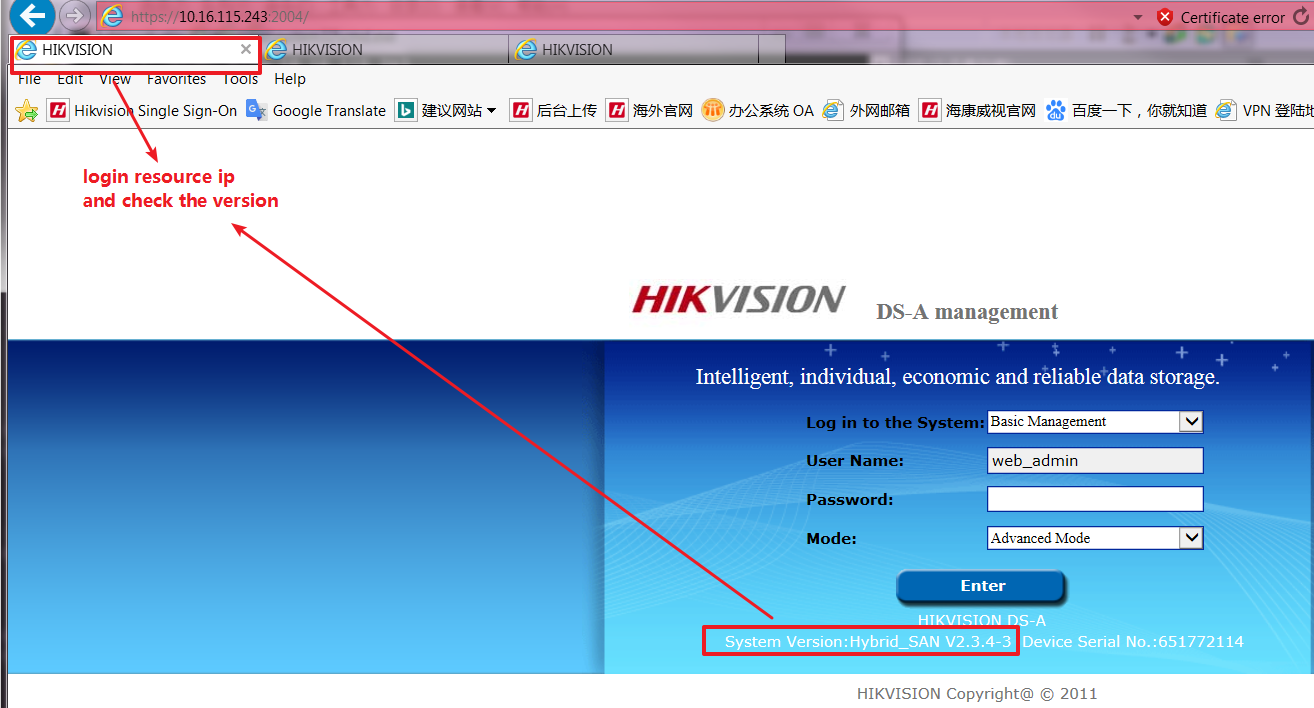 First Choice for Security ProfessionalsHIKVISION Technical Support